01岗位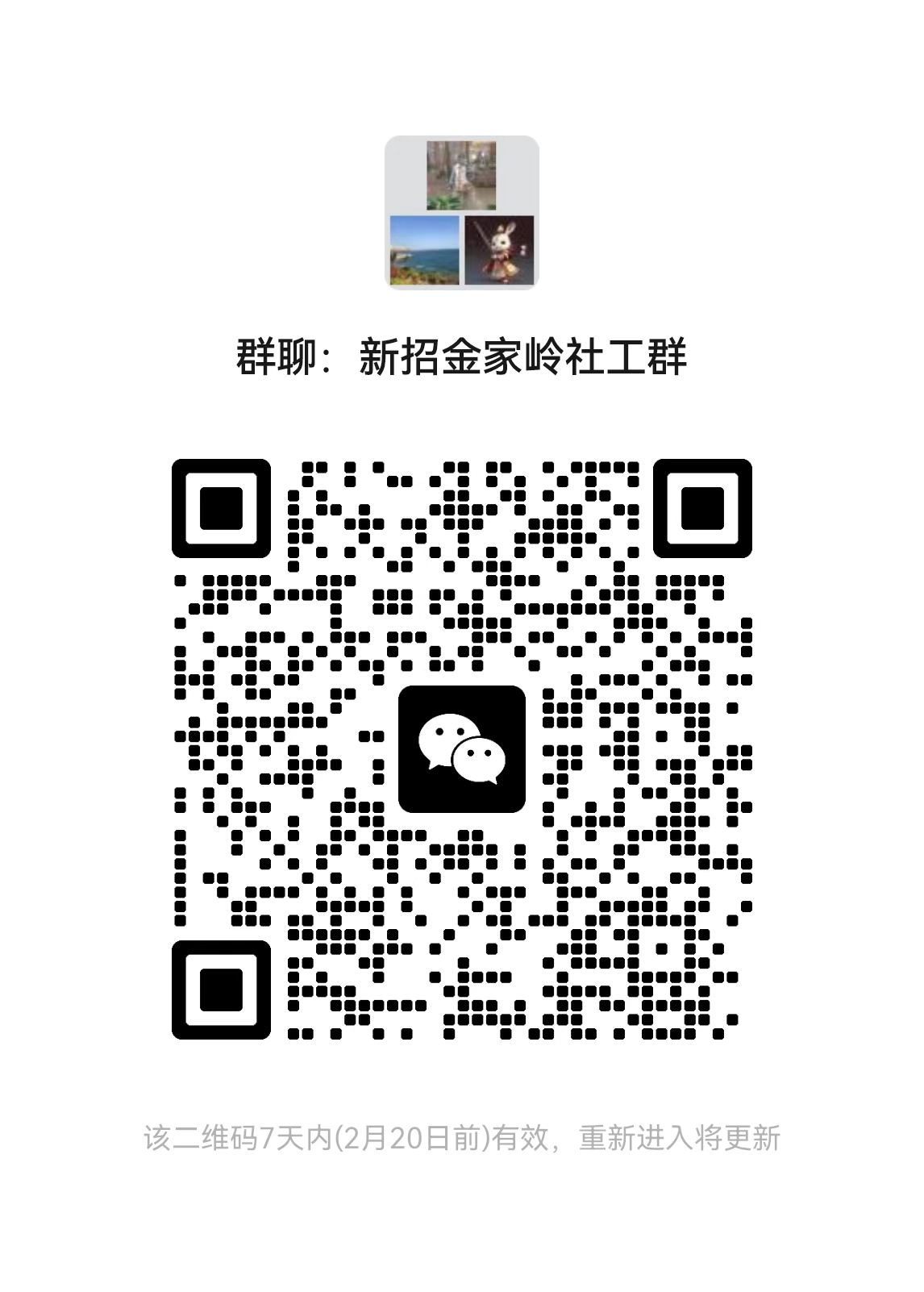 02岗位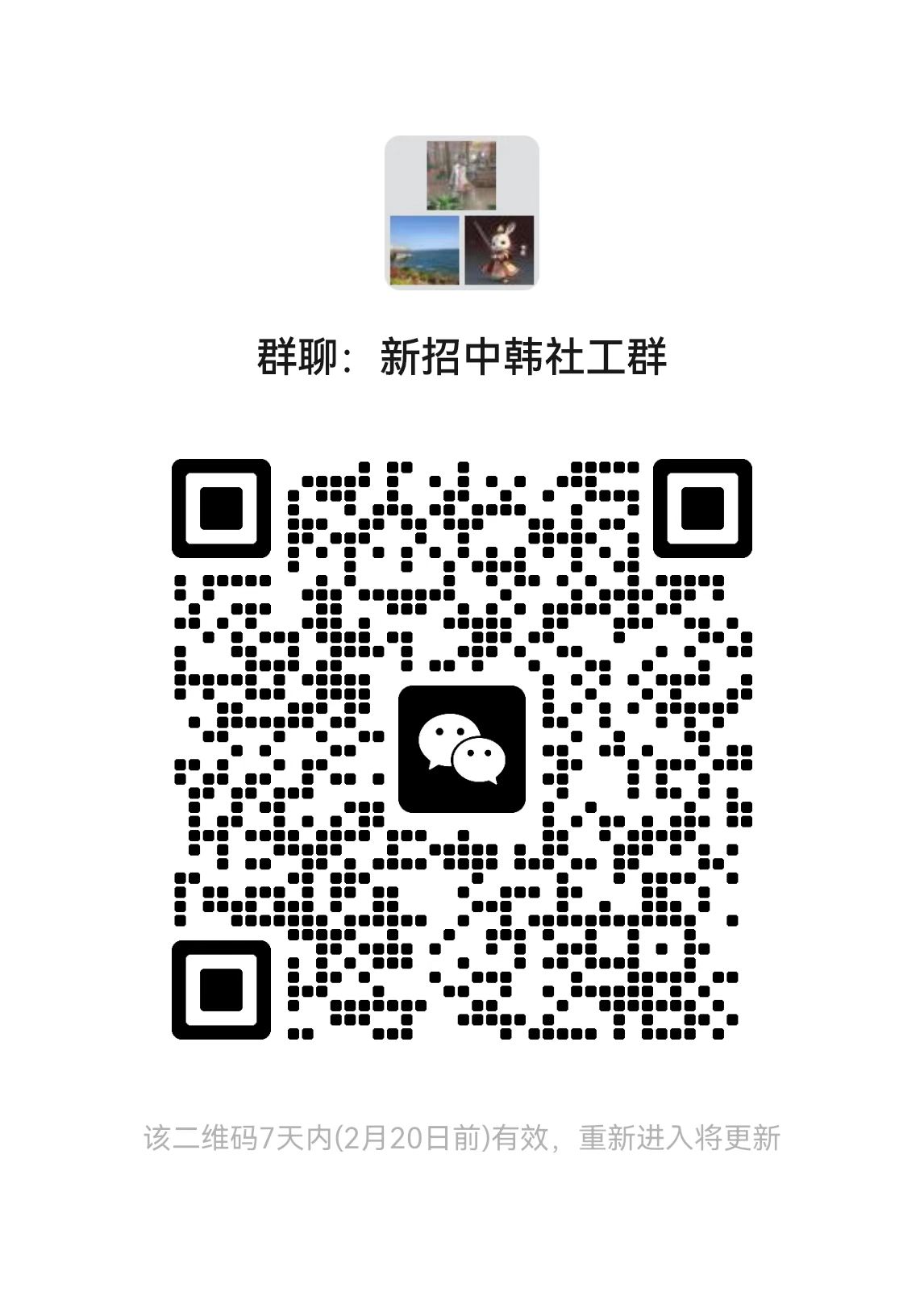 03岗位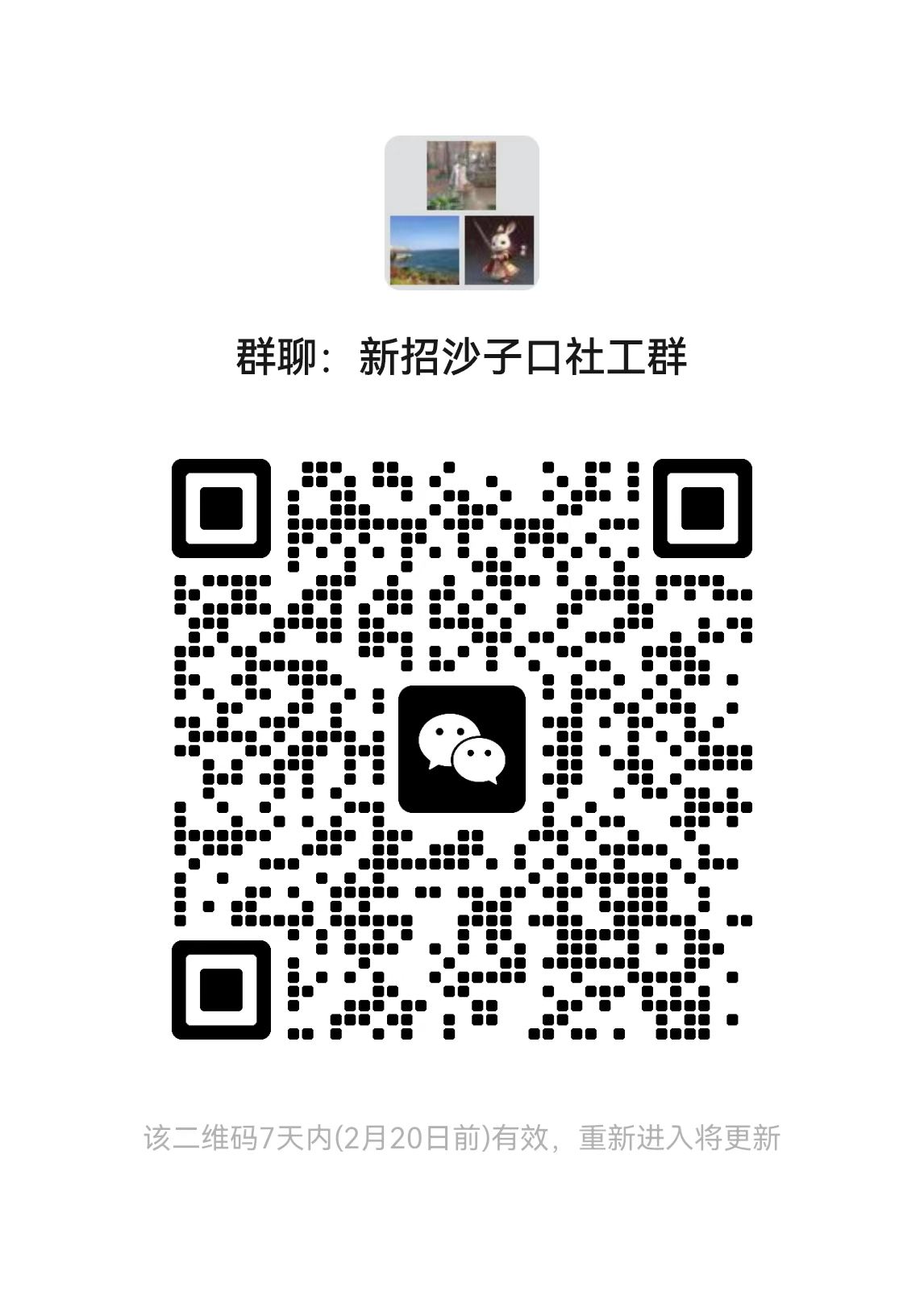 04岗位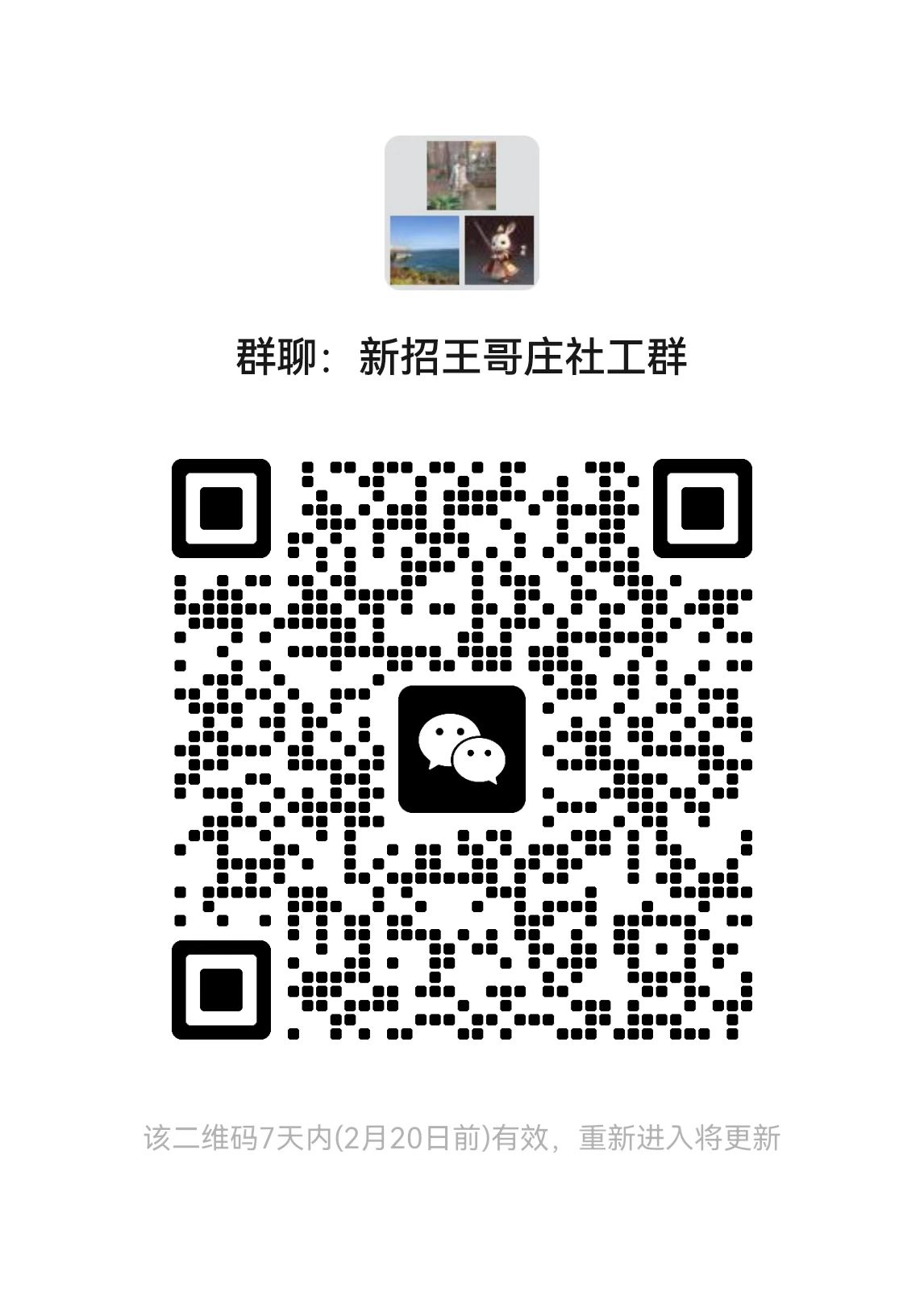 05岗位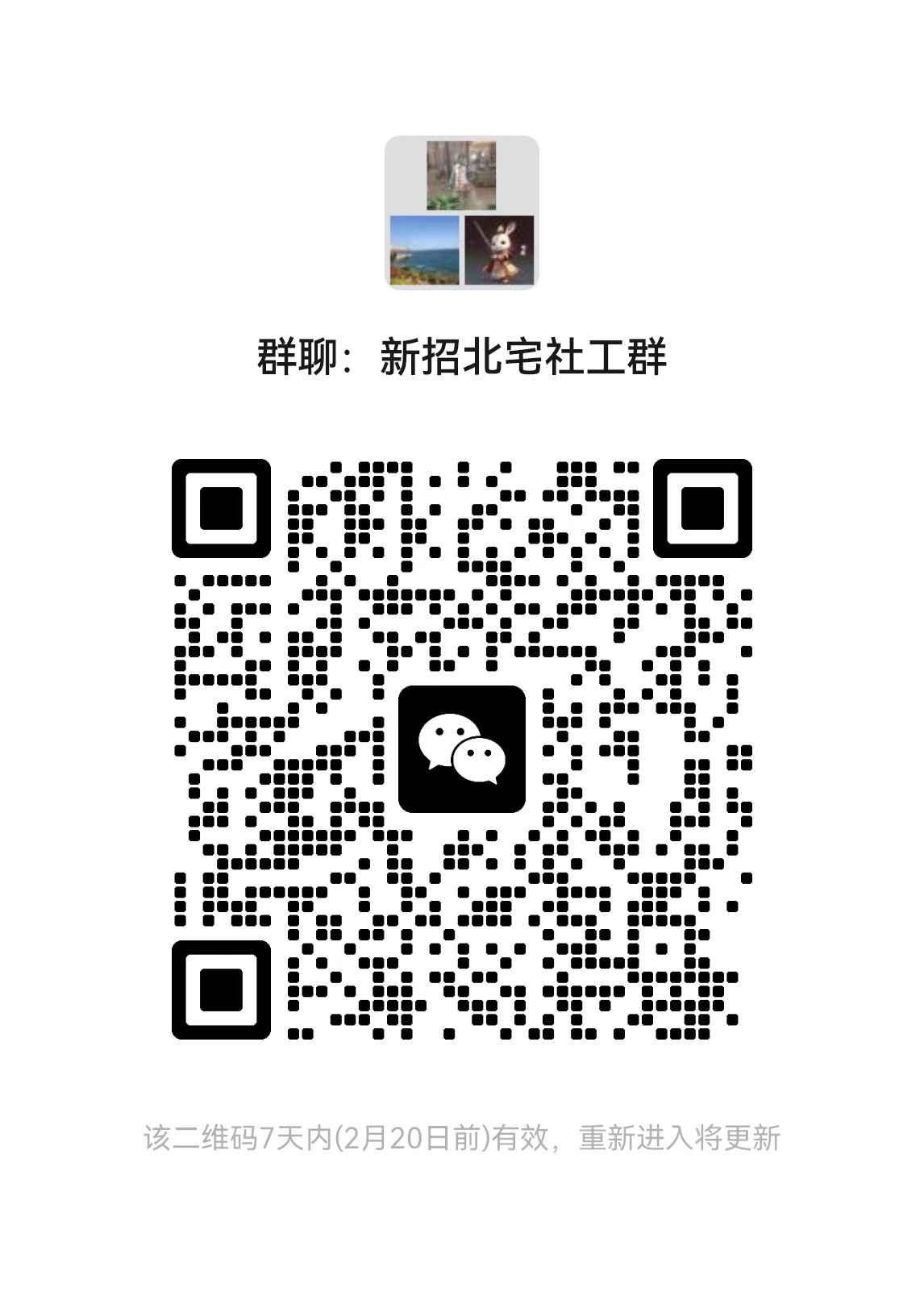 